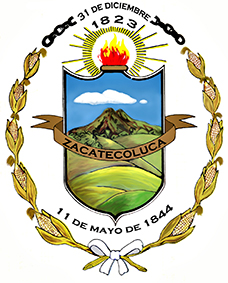 DECRETO N° 06-2019 EL CONCEJO MUNICIPAL DE ZACATECOLUCA, DEPARTAMENTO DE LA PAZ,CONSIDERANDO:Que se ha incrementado el ingreso con fondos proveniente del Fondo de Inversión Social para el Desarrollo Local; y,Que es procedente autorizar la reforma al Presupuesto, por el ingreso adicional. POR TANTO: En uso de las facultades que le confieren los artículos: 203 y 207 inciso cuarto de la Constitución de la República; 1 y 81 del Código Municipal,	DECRETA la siguiente:SEGUNDA REFORMA A LA ORDENANZA DE PRESUPUESTO DE INGRESOS Y EGRESOS DEL MUNICIPIO DE ZACATECOLUCA 2019	Art. 1.- Refórmese la «Ordenanza de Presupuesto de Ingresos y Egresos del Municipio de Zacatecoluca 2019», publicado en página 11 del diario «Co Latino», de fecha 24 de enero de 2019; aumentando en sesenta y cuatro mil trescientos treinta dólares de los Estados Unidos de América ($64,330.00); según detalle siguiente: PARTIDA QUE AUMENTA, código presupuestario 2220505 Fondo de Inversión Social para el Desarrollo Local por $64,330.00; PARTIDA QUE AUMENTA, cuenta general del Fondo de Inversión Social para el Desarrollo Local, Cifrado y CEP 19688210131101011112, fuente de financiamiento 1/112; Código Presupuestario 54199 bienes de uso y consumos diversos por $64,330.00, que hacen un total de $64,330.00.Quedando el Presupuesto de Ingresos y Egresos de Municipio de Zacatecoluca 2019, con un monto de $9,710,131.63.Art. 2.- El presente decreto entrará en vigencia ocho días después de su publicación en el Diario Oficial.Dado en la sala de sesiones del Concejo Municipal de Zacatecoluca, a los once días del mes de septiembre de dos mil diecinueve.FRANCISCO SALVADOR HIREZI MORATAYAAlcalde Municipal    VILMA JEANNETTE HENRÍQUEZ ORANTES                 JOSÉ DENIS CÓRDOVA ELIZONDO               Síndico Municipal                                           Primer Regidor Propietario                  ZORINA ESTHER MASFERRER ESCOBAR                  SANTOS PORTILLO GONZÁLEZ         Segunda Regidora Propietaria                                        Tercer Regidor Propietario             EVER STANLEY HENRÍQUEZ CRUZ                 MERCEDES HENRÍQUEZ DE RODRÍGUEZ        Cuarto Regidor Propietario                                         Quinta Regidora Propietaria                 CARLOS ARTURO ARAUJO GÓMEZ                       ELMER ARTURO RUBIO ORANTES                                  Sexto Regidor Propietario                                          Séptimo Regidor Propietario       HÉCTOR ARNOLDO CRUZ RODRÍGUEZ                 MANUEL ANTONIO CHORRO GUEVARA                             Octavo Regidor Propietario                                                Noveno Regidor PropietarioMARITZA ELIZABETH VÁSQUEZ DE AYALA        JUAN CARLOS MARTÍNEZ RODAS                                                                                                                                          Decima Regidora Propietaria                                         Secretario Municipal